DEEL 1DEEL 2DEEL 3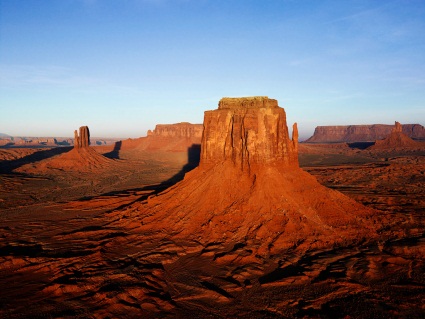 